Программа развития МАУ ДО «Дом детского творчества №1» НОВЫЕ ПЕРСПЕКТИВЫ – УСПЕШНОЕ БУДЕЩЕЕ (далее Программа) – это основной управленческий и стратегический документ Учреждения.Поэтому необходимо, чтобы данный документ был доступен для пользования всем участникам образовательного процесса, Попечительскому совету, спонсорам. Программа развития  - это способ эффективно понижать неопределённость будущего развития  для Учреждения, правильные тактические решения и пути их реализации.Перед разработчиками Программы было поставлено несколько важных задач:сделать документ практическим, целевым и понятным (для этого была использована инфографика); сделать документ по принципу стратегического бизнес – планирования (для этого в состав разработчиков входили консультанты из бизнес – сферы).Данная Программа существенно отличается от традиционных Программ, впервые была принята в Учреждении, для комфортного пользования любым участником ее реализации, в помощь сформировано данное пособие. Суть Программы  отразить системные, целостные изменения в учреждении, сопровождающиеся программно-целевым управлением.Условно Программу можно поделить на две части:ЧАСТЬ IЭто инфографическое представление, доступное любому пользователю, кратко отображает большую описательную часть. Состоит из 19 страниц. Каждая страница имеет текстовой, графический, фото-элемент.  Инфографическая часть программы имеет цветовую стилистику, удобную в пользовании, основные цвета (синий и красный), они же цвета бренда ПЕРВЫЙ.Стр. 1 имеет в основном текстовой компонент, представлена миссия и цель.Стр. 2 – 3 основные блоки Программы, обозначены цифрами синего цвета, их всего 11.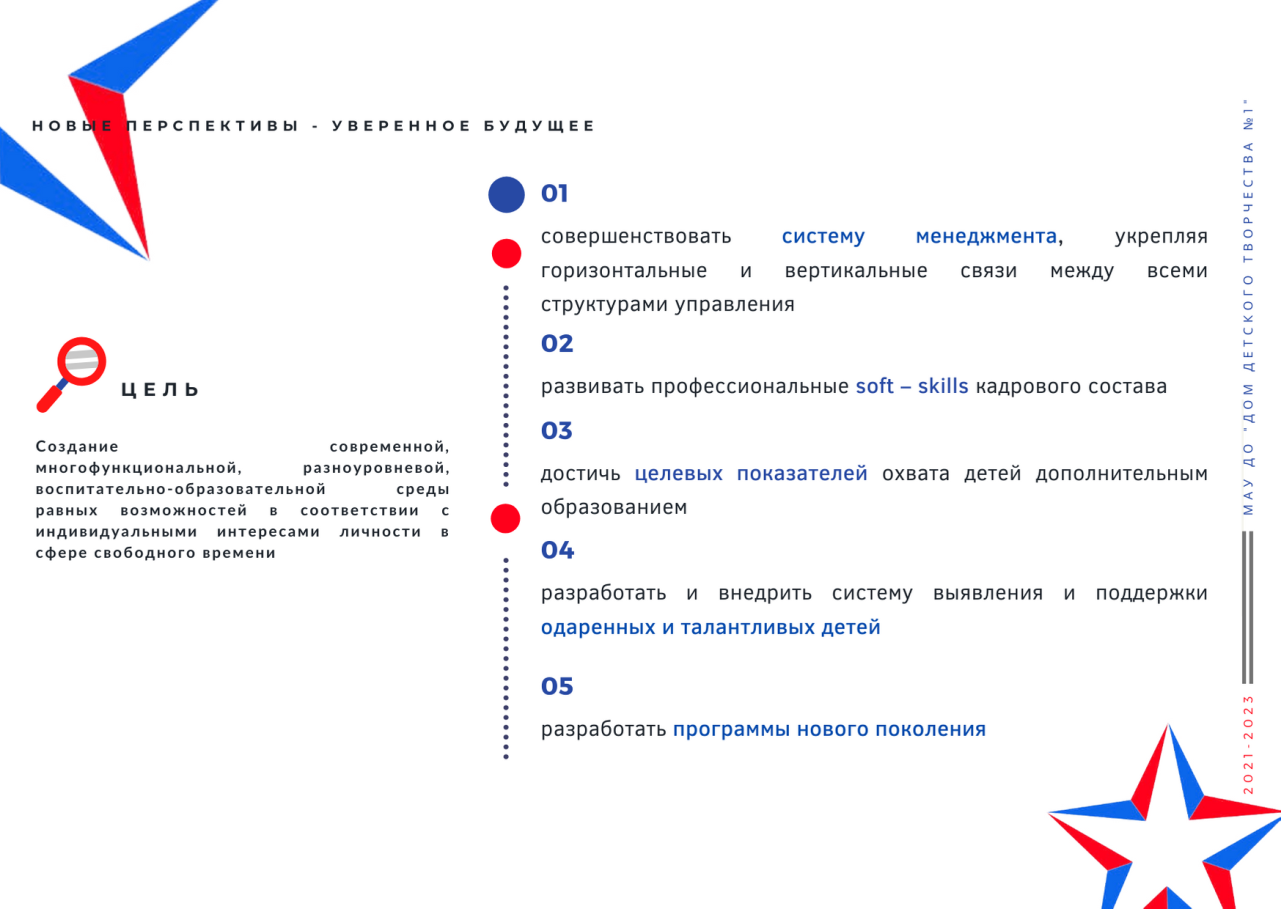 Стр. 4 представление трех основных этапов, которые соответствуют годам: 2021,2022,2023. Последний этап выделен красным цветом, как основной и завершающий.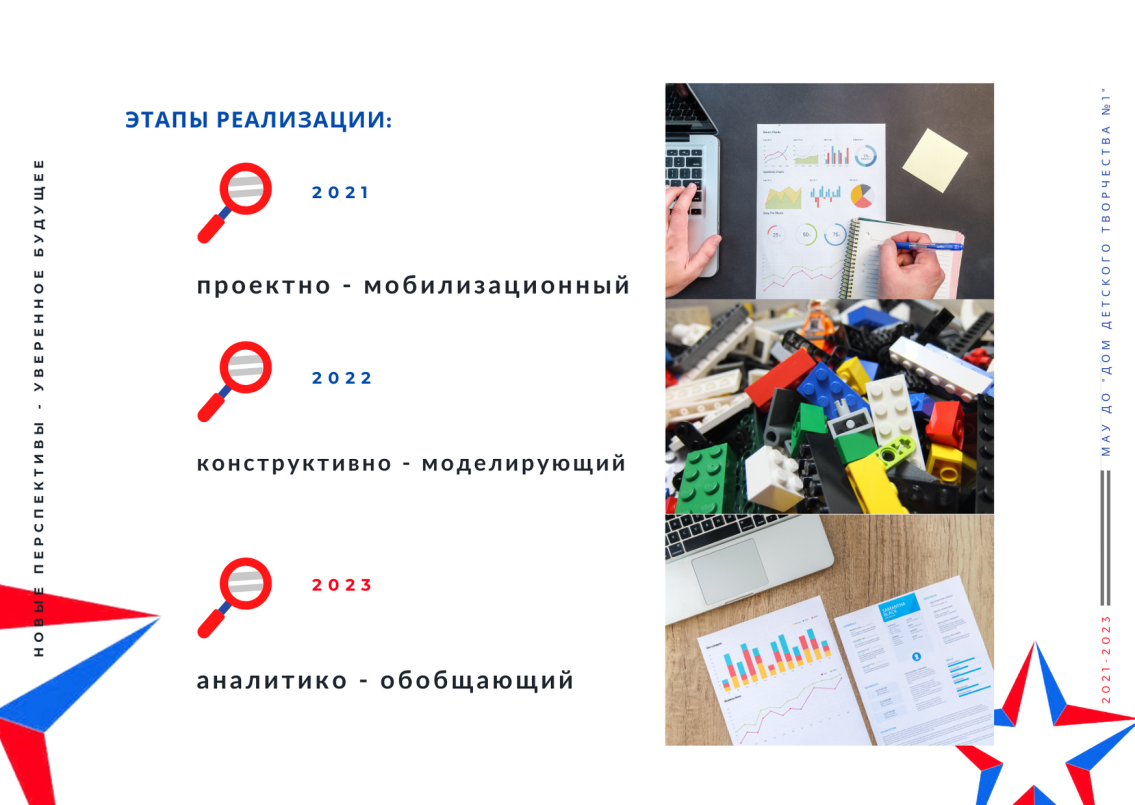 Стр. 5 – 15 краткие задачи в каждом блоке по годам, это очень удобно, если вы реализуете конкретный блок, например: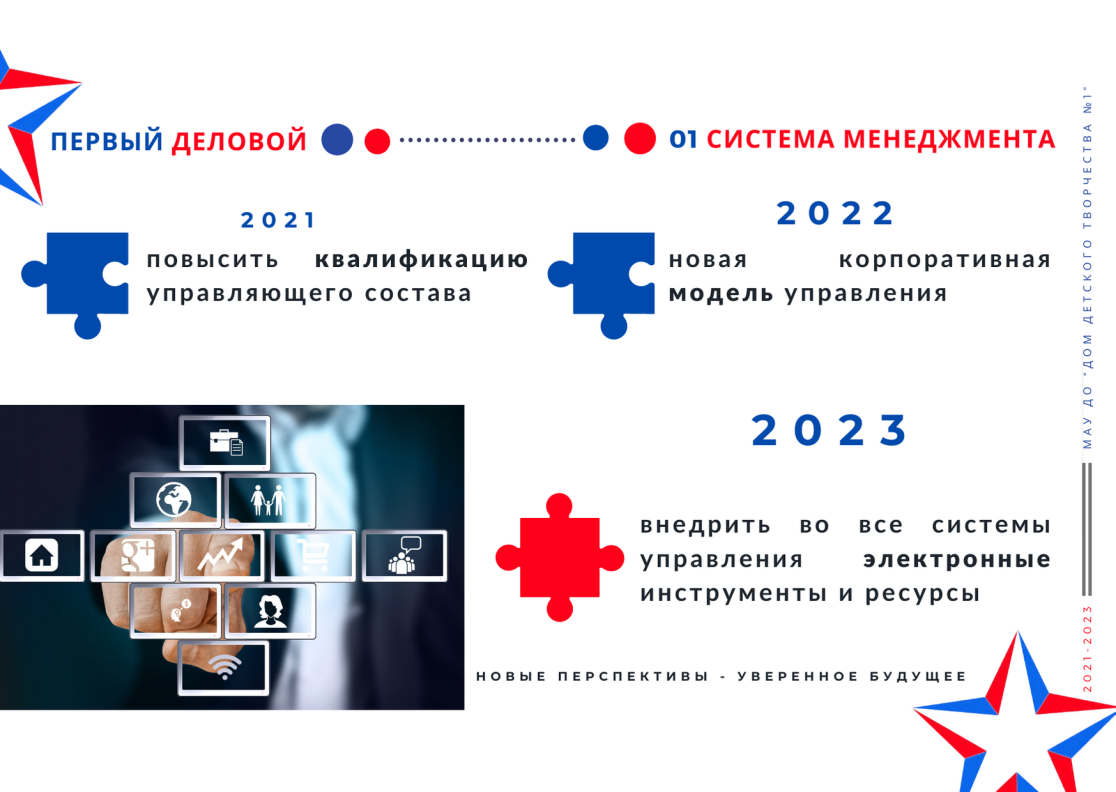 «Вы методист, отвечаете за Новые образовательные программы, ваш блок под номером 05. Этот блок называется ПЕРВЫЙ ОБРАЗОВАТЕЛЬНЫЙ, на своей странице вы найдете основные задачи по годам и сможете составить свой перспективный план на три года вперед. В Программе 2021 – обновление дополнительных программВ вашем планировании 2021 – проверка всех дополнительных программ на актуальность содержания, современность тем.В Программе 2022 – открытие новых направлений деятельности.В вашем планировании 2022 – определение востребованных направлений, которых нет в Учреждении, работа с педагогическим коллективом по созданию новых интересных программ.В Программе 2023 – высокий уровень качества реализации дополнительных программВ вашем планировании 2023 – контрольный этап, проверка реализации обновленных программ, мониторинг успешности новых направлений».Стр. 16 – 18 это календарь ключевых мероприятий по Программе. Данный раздел доступен для распечатки в самых                                                                                                                                                                                                                                                                                                                                                                                                                                                                                                                                                                                                                                                                                                                                                                                                                                                                                                                                                                                                                                                                                                                                                                             удобных форматах (pdf/jpeg/png). В Программе 11 блоков, каждому блоку отведен один месяц и 12 месяц года на подведении итогов. Календарь помогает руководителю по ключевым мероприятиям,как по индикаторам просмотреть реализацию блоков в общей системе.                                                                                                                                                                                                                                                                                                                                                                                                                                                                                                                                                                                                                                                                                                                                                                                                                                                                                                                                                                                                                                                                                                                                                                                                                                                                                                                                                                                                                                                                                                                                                                                                                                                              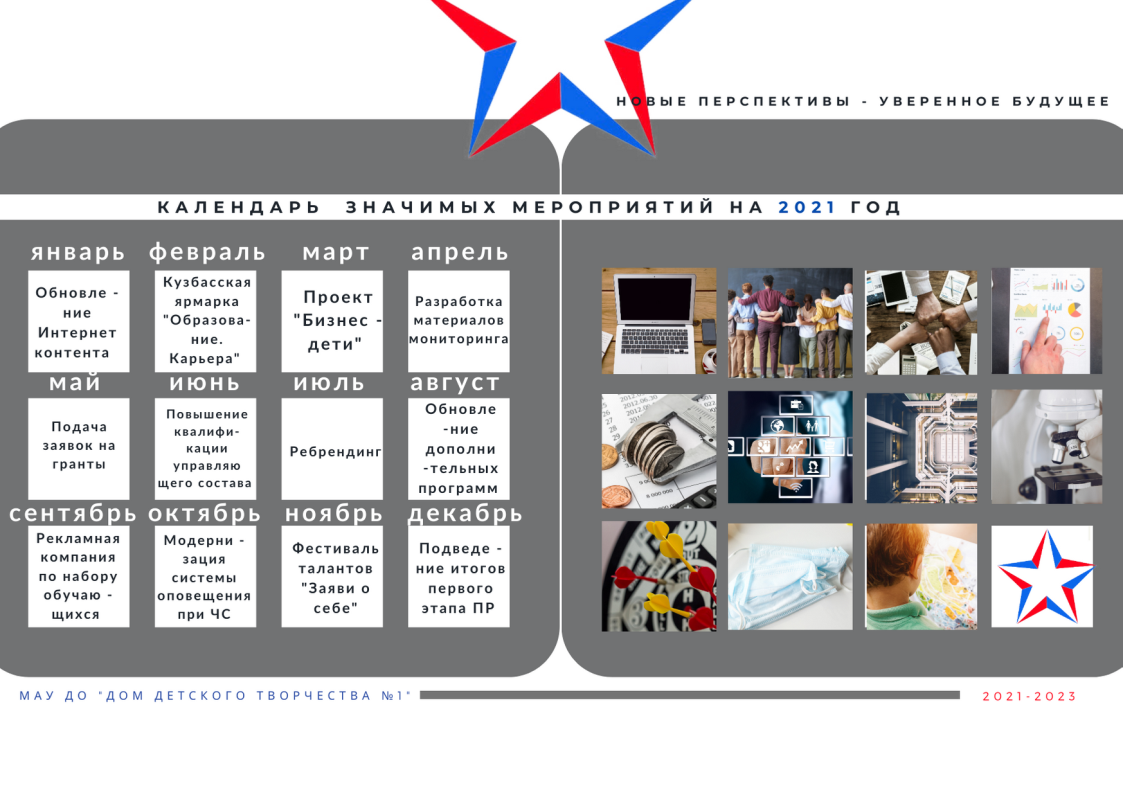 Стр. 19  модель обновленного Учреждения под названием ПЕРВЫЙ 2.0. используется как мотивационный инструмент для достижения желаемого результата (использованы приемы нейромаркетинга).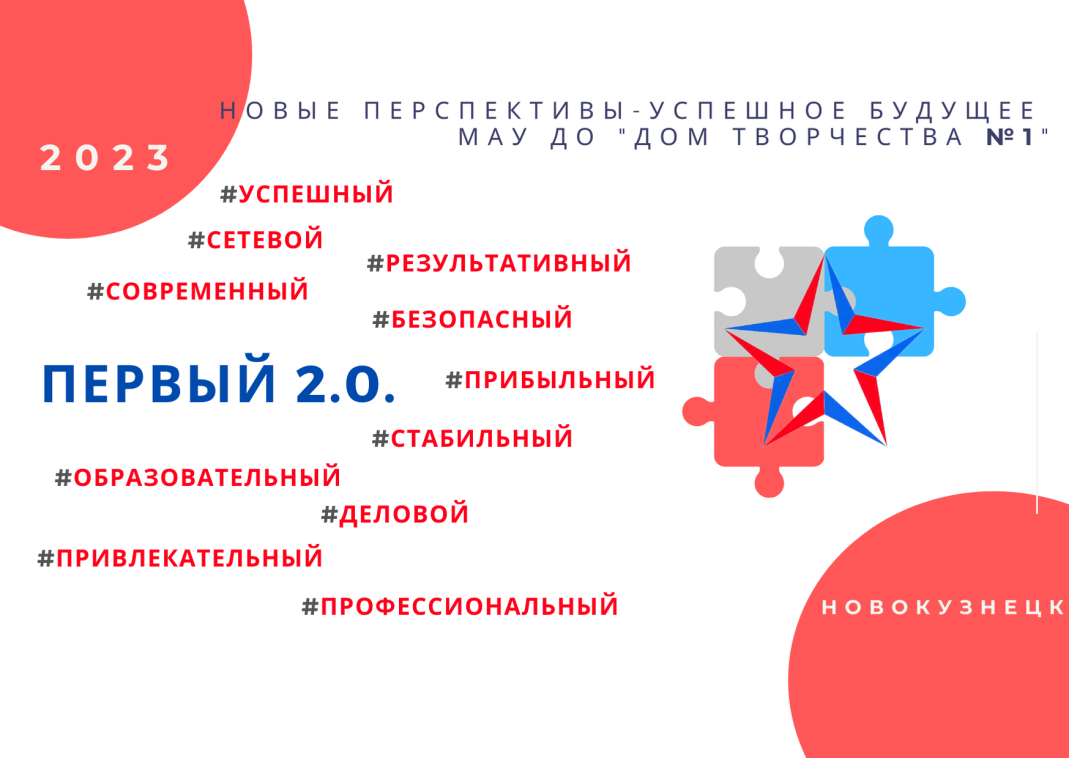 Таким образом ЧАСТЬ 1 Программы доступна любому участнику. Очень выгодна для представления родительскому комитету, Попечительскому совету, так как не занимает много времени и конкретизирует действия. 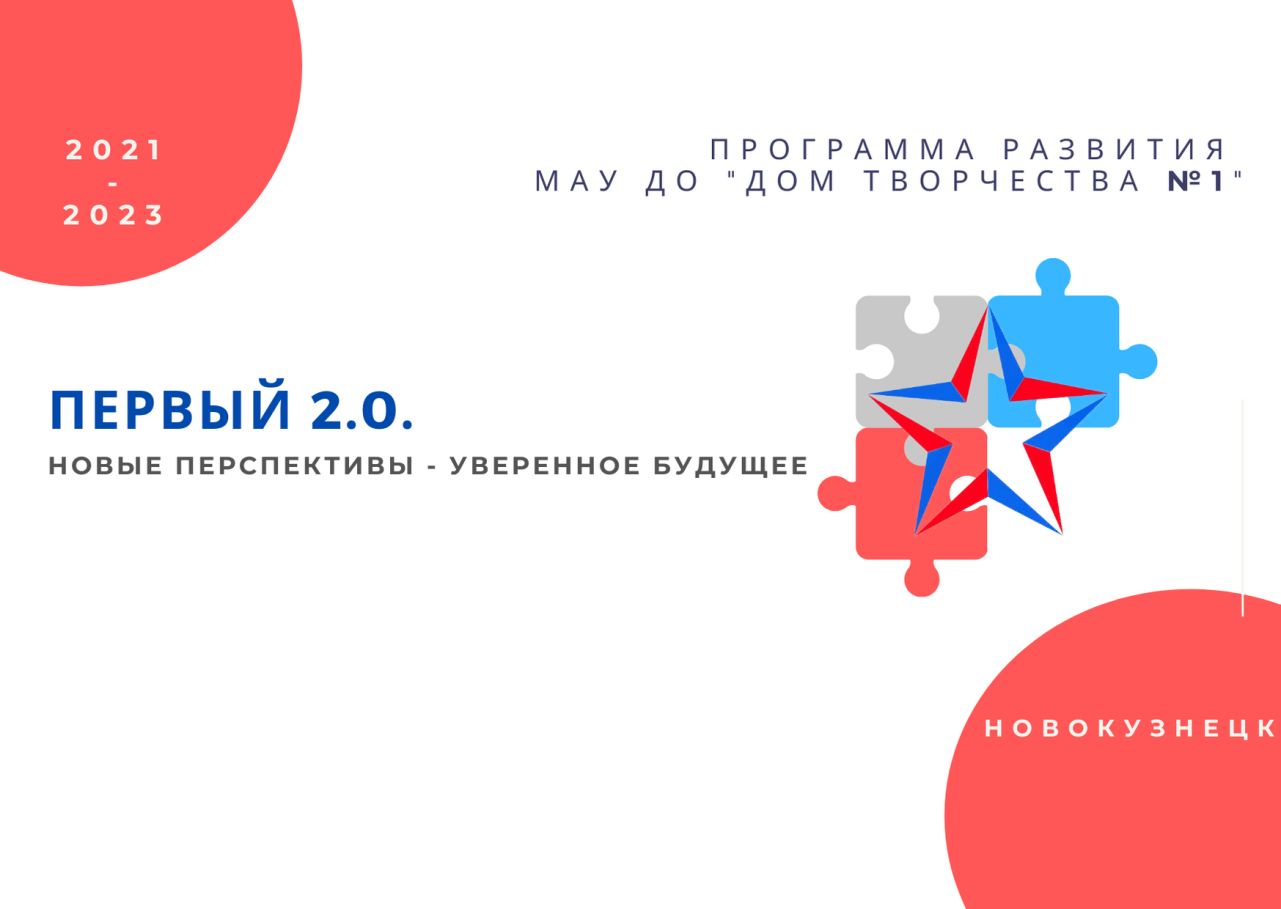 ЧАСТЬ 2Состоит из 24 страниц.  Это описательный документ содержащий 7 приложений:Пояснительная записка.Нормативные документы.SWOT анализ оценки потенциала развития Учреждения, он выполнен согласно основным направлениям программы.Ожидаемые результаты. Это часть раскрывает более подробно реализацию поставленных задач, также определяет промежуточные результаты, обращает внимания на список конкретных действий. Таблица также сформирована по годам.Календарь реализации. Сформирован по годам, по месяцам в таблице. Целевые показатели эффективности реализации Программы. По годам в процентном и числовом отображении.Финансовый план реализации. В случае если участнику реализации Программы не достает сведений для планирования или анализа, их можно взять из ЧАСТИ 2 Программы.Таким образом, можно отметить, что в Программе отражены все ключевые этапы ее составления:1. Констатация существующего положения дел (проблемно-ориентированный анализ).2. Определение желаемого будущего (концепция).3. Определение стратегии и тактики изменений (выражается в формулировке темы, описании проблем, цели, составления проектов и планов мероприятий).Программа развития всегда доступна в печатном и электронном виде. В печатном виде в Учреждении, тиражом 10 экземпляров. В электронном виде на сайте  Учреждения во вкладке Программа развития или при сканировании QR - кода.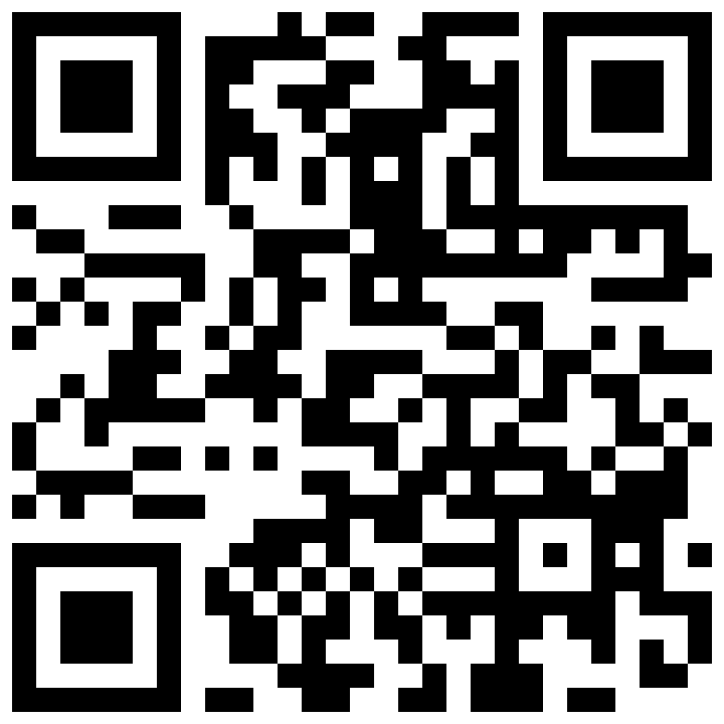 